                                                 Участие МБОУ Вазьянской средней школы им.З.И.Афониной в областном проекте«Всей семьей в будущее»Автор проекта: О.В.Филатова, заместитель директора по ВР2018 г.СодержаниеПроблема, на решение которой направлен проектЦель проектаЗадачи проектаАктуальность и новизна проектаПрактическая значимость проектаЭтапы реализации проектаНаправления работы с родителямиПлан реализации проектаОжидаемые результаты и эффективность проектаВыводыЛитература «Воспитывает всё: люди, вещи, явления,но прежде всего и больше всего – люди.Из них на первом месте – родители и педагоги».Макаренко А.С.I. Проблема, на решение которой направлен проект:Семья является уникальным социальным институтом, посредником между индивидуумом и обществом, транслятором фундаментальных ценностей от поколения к поколению. В ней заключен мощный потенциал воздействия на процессы общественного развития, становления гражданских отношений. Ценность семьи и семейного образа жизни традиционно является для россиян высоко значимой.Семья, как социальная организация, влияет на воспитание и развитие детей и подростков. Она составляет основу формирования и становления личности, самосознания детей, определяет уровень развития их мировоззренческих установок, ценностных ориентаций, социальной активности. Но, в то же время, семья не обеспечивает в полном объёме контроль свободного времени детей и подростков и проигрывает во влиянии на ребёнка другим факторам социализации.В настоящее время существует ряд таких проблем, как:- чрезмерная занятость родителей, вследствие чего дети предоставлены сами себе;- отсутствие общих дел, традиций в семье;- не в каждой семье существует преемственность поколений;- недостаточная информация о происхождении семьи, её истоков, корней;- функции родителей смещены в сторону удовлетворения материальных потребностей.Для решения данных проблем необходимо усилить воспитательную функцию семьи. Одним из эффективных способов активизации воспитательной функции семьи является взаимодействие и сотрудничество двух институтов - семьи и школы.   В нашей школе созданы благоприятные условия, которые обеспечивают тесное взаимодействие и сотрудничество коллектива и родителей (законных представителей). Родители и педагоги  – две мощнейшие силы в процессе становления личности обучающихся.Педагоги нашей школы,  обладая богатейшим опытом работы с родителями, общественными организациями, социумом, разработали социально-значимый проект «Счастливая семья – будущее России».Данный проект обеспечивает реализацию организационно-педагогических мероприятий, направленных на повышение воспитательной функции семьи и возрождение семейных традиций.II. Цель проекта:Создание условий для расширения и усиления воспитательной функции семьи по формированию позитивных социальных интересов детей и подростков.III. Задачи проекта:Организация серии социально значимых,  культурных, творческих мероприятий,  направленных на вовлечение родителей и  детей в активное участие внеклассной и общественной жизни - Создание единой системы педагогического и семейного воспитания при помощи инновационных форм и технологий.- Совершенствование и развитие воспитательного потенциала семьи.- Формирование у детей и родителей правильных представлений о ценности семейных отношений.- Сохранение национальных традиций семейного воспитания.- Педагогическое образование родителей (законных представителей).IV. Актуальность и новизна проекта «Счастливая семья-будущее России» состоит в том, что родители получают возможность создания собственной модели семейного воспитания.V. Практическая значимость проекта.Организационно-педагогические мероприятия по проекту направлены на мотивацию всех членов семьи на совместную деятельность, так как обеспечивают возможность выбора направлений, блоков и тем с учётом особенностей и интересов каждого члена семьи, что способствует усилению и расширению воспитательной функции семьи. Проест «Счастливая семья – будущее России» может быть успешно реализован образовательными учреждениями всех видов и типов.VI. Этапы реализации проекта1 этап: «Информационно-аналитический»Цель: Изучение состояния воспитательной функции семьи в социуме.- Проведение анкетирования родителей (законных представителей).- Изучение, анализ интересов и запросов участников проекта.- Разработка положения по проведению итогового Фестиваля семейного творчества.- Разработка информационно-рекламной продукции.2 этап: «Мотивационно-целевой»Цель: Определение целей и задач организационно-педагогических мероприятий, обеспечение мотивации их участников.- Разработка плана работы по реализации проекта с учётом данных анкетирования.- Создание творческих групп по блокам: «Презентация», «Традиции», «Визитка», «Генеалогическое древо», «Семейные секреты», «Наши руки не знают скуки».- Организация консультаций для родителей, проведение совместных мероприятий, конференций.- Проведение мастер-классов, открытых уроков и мероприятий учителями МБОУ Вазьянской средней школы им.З.И,Афониной для родителей и детей с использованием информационных технологий.- Организация творческих выставок, подготовленных совместно с родителями.- Организация работы «Творческого кафе», «Родительского часа», «Всеобуча для родителей».3 этап: «Организационно-исполнительский»Цель: Обеспечение выполнения организационно-педагогических мероприятий проекта «Калейдоскоп семейного творчества»- Подготовка и проведение совместных массовых мероприятий.- Выпуск работ  «Мое семейное дерево».- Создание видеороликов и презентаций  «Моя семья».- Оформление выставки творческих работ декоративно-прикладного творчества, представленной семьей всех  поколениях.- Создание странички-рубрики « Не талантливых семей не бывает!» на сайте учреждения.- Создание презентации, видеофильма почетных семей школы «История моей семьи – история моей страны!»- Проведение итогового Фестиваля семейного творчества, награждение победителей с внесением записи в электронную книгу почета.4 этап: «Контрольно-диагностический»Цель: Определение степени удовлетворённости и потребности участников проекта.- Проведение анализа содержания организационно-педагогических мероприятий соответствию запросам и интересам участников проекта.- Корректировка плана мероприятий.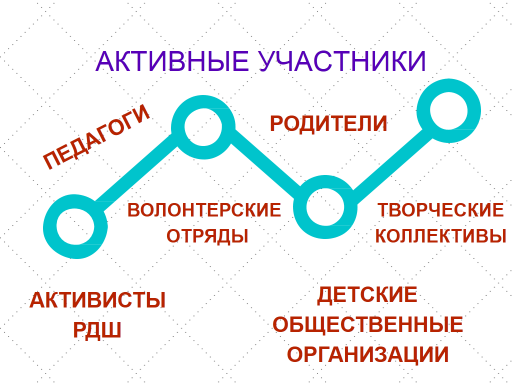 Направления работы с родителями
Каждая семья выбирает свое направление (блок) и тему, которая отвечает ее традициям, культуре, ценностям:- Выбирает одно или несколько направлений в зависимости от опытасемейных ценностей.- Планирует и готовит материал для своего участия в мероприятии по проекту.- Предоставляет результат своей деятельности по направлениямсогласно графику проводимых мероприятий.- Лучшие семьи поощряются дополнительными баллами, которые добавляются в общую «семейную копилку».- Мастер-классы, фотоматериалы, интересные факты из жизни семьи становятся достоянием нашего коллектива.- Жюри оценивает материалы и работы участников.- Фотоматериалы, поделки, предоставленные на выставки и конкурсы после отбора жюри на конечном этапе, заносятся в электронную книгу почета VIII. План реализации проекта «Счастливая семья – будущее России» 
IX. Ожидаемые результаты и эффективность проектаВозрождение семейных традиций и обычаев.Проведение организационно-педагогических мероприятий, направленных на развитие и формирование духовно-нравственных качеств личности.Распространение и пропаганда наиболее интересного опыта и традиций семейного воспитания.Внедрение новых инновационных форм и методов работы социальных связей партнерского взаимодействия ДК и семьи.Ежегодное увеличение участников проекта на 10-15%.Создание информационно-методической продукции и распространение в СМИ.Транслирование результатов семейного опыта через участие в фестивалях, конкурсах, выставках, родительских форумах.X. ВыводыНа наш взгляд, в связи с возрастающими потребностями родителей в приобретении определённых знаний и практическом усвоении способов взаимодействия с детьми, необходимо:продолжать работу в данном направлении проектной линии, применяя новые формы и инновационные методы работы, что позволит гуманизировать отношения между детьми, педагогами, родителями, сделать педагогический процесс более свободным, гибким, дифференцированным.создать такие условия, чтобы у всех участников образовательного процесса возникла личная готовность открыть самого себя в какой-то деятельности, мероприятии, рассказать о своих радостях, успехах и неудачах.Наше образовательное учреждение МБОУ Вазьянская средняя школа им.З.И. Афониной в работе с родителями использует различные педагогические технологии для повышения эффективности процесса воспитания и обучения. С целью распространения опыта работы с родителями (законными представителями)  планируется в учебном году привлечь к реализации проекта «Счастливая семья – будущее России» социальных партнёров учреждений: СДК, ДДТ и школы района.Литература- Воскресенская Н.М. Основные подходы к гражданскому образованию. – М. 2005- Дубровина М.И. «Мы живем среди людей». Кодекс поведения.М.: Политиздат, 1986.- Рогов Е.И. Психология общения. М.: Владос, 2002.- Селевко Г. К. Воспитательные технологии. М.: НИИ школьных технологий, 2005. (Серия «Энциклопедия образовательных технологий»)- Селевко Г. К. Педагогические технологии на основе активизации, интенсификации и эффективного управления учебно-воспитательного процесса. М.: НИИ школьных технологий, 2005. (Серия «Энциклопедия образовательных технологий»)- Усатова Е.В. и др. «Гражданско-патриотическое воспитание» (Классные часы, общешкольные мероприятия, интеллектуальные игры, викторины), – Волгоград, Учитель, 2006.- Фридман Л.М. Психология воспитания. М.: Творческий Центр, 2000.- Шмелев А.Г. «Острые углы семейного круга». М.: Знание, 1986.№ п/пНаправление (блок)Результат-продукт«Родительская школа»Консультации, круглые столы, тренинги, семинары, деловые игры, «Родительские вечера», «Родительское кафе», творческие выставки.«И прошлого связующая нить»Сочинения, круглые столы, презентации, электронные фотовыставки, альбомы, презентации. «Моя семья – моя гордость»Творческие выставки, электронные фотовыставки, презентации, видеоролики, буклеты. Подготовка семей к итоговому фестивалю. «К истокам моей семьи»Сочинения, презентации, видеофильмы, выставки и электронные фотовыставки, альбомы, презентации.«Бабушкины секреты в компьютерном мире»Мастер-классы, открытые совместные занятия, работа творческого кафе, выставки. Создание музея кукол.«Копилка наших дел»Совместные акции различного уровня, конкурсы, праздники, выставки, фестивали. Видеофильмы, презентации. Создание рубрики, страницы на сайте учреждения, публикации в СМИ.Направления работы с родителямиМероприятияСроки реализации- «Родительская школа»- «Копилка наших дел»- Родительский час: Выбор направлений работы в рамках проекта «Счастливая семья – будущее России»- Спортивная программа «На здоровье!»«Веселые старты»Биатлон23-25.01.201810.02.18- «Копилка наших дел»- «Бабушкины секреты в современном мире»- «Родительская школа»- «К истокам моей семьи»- Творческая электронная выставка детских работ «Моя семья»»- Акция «Творим добро». Волонтерские Ёлки. (В д\с  «Теремок», к ребенку-инвалиду)- Мастер-класс «Скрапбукинг для себя, для детей, для друзей» - оформление семейного альбома.- «Родительский час»: совместное оформление работы «Мое семейное древо».Акция «Добрый вечер»Классные часыФевраль08-13.01.1819-24.02.1829.01-03.02В течение февраляВ течение февраля- «Копилка наших дел»- «Моя семья – моя гордость»- Мастер-класс «Подарок для мамы – выполнение работ и оформление выставки- Электронная фотовыставка «Мама – главное слово на земле!»- Конкурс рисунков «Портрет моей мамы!»01-10.03.18- «Моя семья – моя гордость»- «Копилка наших дел»- Конкурс на самую талантливую семью «Рецепты семейного вдохновения!»- Презентация видеороликов, электронных альбомов, подготовка семейных визиток в рамках проекта «Счастливая семья – будущее России».- Спортивный праздник «Спартакиадаловких и смелых»	Предметные недели. Открытые уроки и мероприятия- Развлекательная программа «Наши талантливые семьи»Январь-март01.02-01.03.1818.03.18- «Моя семья – моя гордость»- «Копилка наших дел»- Спортивная зима нашей семьи: презентация семейного альбома, фоторепортажи со спортивных площадок, фотовыставки.- Спортивная программа «Масленица»- Фотоконкурс «Зимушка-зима»Январьфевраль- «И прошлого связующая нить»- «Копилка наших дел»- Выставка рисунков, фотографий «Есть такая профессия Родину защищать!»- Праздничная программа, посвященнаяДню защитников Отечества«Какой хороший папа!»февраль- «Бабушкины секреты в современном мире»- «Родительская школа»- Мастер-класс «Открытка для мамы на новый лад по секретам наших бабушек».- Родительские вечера:конкурсная программа, посвященная международному женскому дню«Праздник весны».мартк 8 марта- «Родительская школа»
- «Копилка наших дел»- Родительский ринг «Можно» и «нельзя» в нашей семье»Работа творческого кафе: изготовление работ к выставке 18.03.18
23-25.01.18